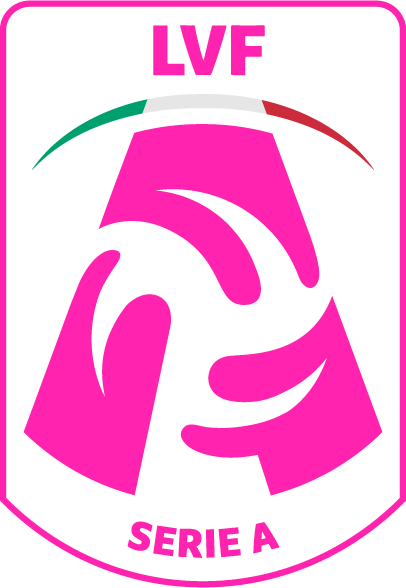 CALENDARIO78° CAMPIONATO DI SERIE A2GIRONE AStagione 2022/23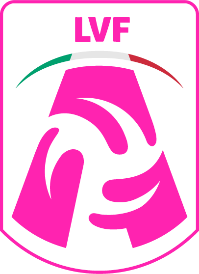 1^ GIORNATA - ANDATA 23 ottobre 2022 - RITORNO 26 dicembre 20221^ GIORNATA - ANDATA 23 ottobre 2022 - RITORNO 26 dicembre 20221^ GIORNATA - ANDATA 23 ottobre 2022 - RITORNO 26 dicembre 2022Valsabbina Millenium Brescia-Itas TrentinoLPM BAM Mondovì-Futura Giovani Busto ArsizioTecnoteam Albese Volley Como-Picco LeccoVolley Hermaea Olbia-Club ItaliaEmilbronzo 2000 Montale-BSC Materials SassuoloU.S. Esperia Cremona-Chromavis Eco DB Offanengo2^ GIORNATA - ANDATA 30 ottobre 2022 - RITORNO 8 gennaio 20232^ GIORNATA - ANDATA 30 ottobre 2022 - RITORNO 8 gennaio 20232^ GIORNATA - ANDATA 30 ottobre 2022 - RITORNO 8 gennaio 2023Itas Trentino-Tecnoteam Albese Volley ComoFutura Giovani Busto Arsizio-Emilbronzo 2000 MontaleBSC Materials Sassuolo-Valsabbina Millenium BresciaPicco Lecco-LPM BAM MondovìChromavis Eco DB Offanengo-Volley Hermaea OlbiaClub Italia-U.S. Esperia Cremona3^ GIORNATA - ANDATA 6 novembre 2022 - RITORNO 15 gennaio 20233^ GIORNATA - ANDATA 6 novembre 2022 - RITORNO 15 gennaio 20233^ GIORNATA - ANDATA 6 novembre 2022 - RITORNO 15 gennaio 2023Valsabbina Millenium Brescia-Futura Giovani Busto ArsizioLPM BAM Mondovì-Tecnoteam Albese Volley ComoBSC Materials Sassuolo-U.S. Esperia CremonaVolley Hermaea Olbia-Itas TrentinoChromavis Eco DB Offanengo-Emilbronzo 2000 MontaleClub Italia-Picco Lecco4^ GIORNATA - ANDATA 9 novembre 2022 - RITORNO 18 gennaio 20234^ GIORNATA - ANDATA 9 novembre 2022 - RITORNO 18 gennaio 20234^ GIORNATA - ANDATA 9 novembre 2022 - RITORNO 18 gennaio 2023Itas Trentino-LPM BAM MondovìFutura Giovani Busto Arsizio-BSC Materials SassuoloTecnoteam Albese Volley Como-Chromavis Eco DB OffanengoEmilbronzo 2000 Montale-Club ItaliaPicco Lecco-Valsabbina Millenium BresciaU.S. Esperia Cremona-Volley Hermaea Olbia5^ GIORNATA - ANDATA 13 novembre 2022 - RITORNO 22 gennaio 20235^ GIORNATA - ANDATA 13 novembre 2022 - RITORNO 22 gennaio 20235^ GIORNATA - ANDATA 13 novembre 2022 - RITORNO 22 gennaio 2023Valsabbina Millenium Brescia-LPM BAM MondovìTecnoteam Albese Volley Como-U.S. Esperia CremonaBSC Materials Sassuolo-Volley Hermaea OlbiaEmilbronzo 2000 Montale-Picco LeccoChromavis Eco DB Offanengo-Futura Giovani Busto ArsizioClub Italia-Itas Trentino6^ GIORNATA - ANDATA 20 novembre 2022 - RITORNO 5 febbraio 20236^ GIORNATA - ANDATA 20 novembre 2022 - RITORNO 5 febbraio 20236^ GIORNATA - ANDATA 20 novembre 2022 - RITORNO 5 febbraio 2023Itas Trentino-BSC Materials SassuoloValsabbina Millenium Brescia-Chromavis Eco DB OffanengoLPM BAM Mondovì-Club ItaliaVolley Hermaea Olbia-Tecnoteam Albese Volley ComoPicco Lecco-Futura Giovani Busto ArsizioU.S. Esperia Cremona-Emilbronzo 2000 Montale7^ GIORNATA - ANDATA 23 novembre 2022 - RITORNO 8 febbraio 20237^ GIORNATA - ANDATA 23 novembre 2022 - RITORNO 8 febbraio 20237^ GIORNATA - ANDATA 23 novembre 2022 - RITORNO 8 febbraio 2023Futura Giovani Busto Arsizio-Volley Hermaea OlbiaTecnoteam Albese Volley Como-Club ItaliaBSC Materials Sassuolo-Picco LeccoEmilbronzo 2000 Montale-LPM BAM MondovìU.S. Esperia Cremona-Valsabbina Millenium BresciaChromavis Eco DB Offanengo-Itas Trentino8^ GIORNATA - ANDATA 27 novembre 2022 - RITORNO 12 febbraio 20238^ GIORNATA - ANDATA 27 novembre 2022 - RITORNO 12 febbraio 20238^ GIORNATA - ANDATA 27 novembre 2022 - RITORNO 12 febbraio 2023Itas Trentino-Futura Giovani Busto ArsizioValsabbina Millenium Brescia-Volley Hermaea OlbiaLPM BAM Mondovì-BSC Materials SassuoloEmilbronzo 2000 Montale-Tecnoteam Albese Volley ComoPicco Lecco-U.S. Esperia CremonaClub Italia-Chromavis Eco DB Offanengo9^ GIORNATA - ANDATA 4 dicembre 2022 - RITORNO 19 febbraio 20239^ GIORNATA - ANDATA 4 dicembre 2022 - RITORNO 19 febbraio 20239^ GIORNATA - ANDATA 4 dicembre 2022 - RITORNO 19 febbraio 2023Itas Trentino-Emilbronzo 2000 MontaleFutura Giovani Busto Arsizio-U.S. Esperia CremonaTecnoteam Albese Volley Como-Valsabbina Millenium BresciaBSC Materials Sassuolo-Club ItaliaVolley Hermaea Olbia-LPM BAM MondovìChromavis Eco DB Offanengo-Picco Lecco10^ GIORNATA - ANDATA 11 dicembre 2022 - RITORNO 26 febbraio 202310^ GIORNATA - ANDATA 11 dicembre 2022 - RITORNO 26 febbraio 202310^ GIORNATA - ANDATA 11 dicembre 2022 - RITORNO 26 febbraio 2023Tecnoteam Albese Volley Como-Futura Giovani Busto ArsizioEmilbronzo 2000 Montale-Volley Hermaea OlbiaPicco Lecco-Itas TrentinoU.S. Esperia Cremona-LPM BAM MondovìChromavis Eco DB Offanengo-BSC Materials SassuoloClub Italia-Valsabbina Millenium Brescia11^ GIORNATA - ANDATA 18 dicembre 2022 - RITORNO 5 marzo 202311^ GIORNATA - ANDATA 18 dicembre 2022 - RITORNO 5 marzo 202311^ GIORNATA - ANDATA 18 dicembre 2022 - RITORNO 5 marzo 2023Itas Trentino-U.S. Esperia CremonaValsabbina Millenium Brescia-Emilbronzo 2000 MontaleLPM BAM Mondovì-Chromavis Eco DB OffanengoFutura Giovani Busto Arsizio-Club ItaliaBSC Materials Sassuolo-Tecnoteam Albese Volley ComoVolley Hermaea Olbia-Picco Lecco